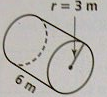 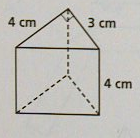 Person 1:  Sketch a net of the cylinder.  Calculate the Circumference of the circle.Person 2 check and initial ________Person 2:  Check Person 1.  Correct if needed. When you agree with their answer...Calculate the Lateral Area of the cylinder (L.A. = p * h).  Express your answer two ways: in terms of π and a decimal rounded to the nearest tenth.Person 3 check and initial ________Person 3:  Check Person 2.  Correct if needed. When you agree with their answer...Calculate the area of the bases.  Express your answer two ways: in terms of π and a decimal rounded to the nearest tenth.Person 4 check and initial _______Person 4:  Check Person 3.  Correct if needed. When you agree with their answer...Calculate the total Surface Area ()                                                                                                                    Person 1 check and initial_____Person 1:  Sketch a net of the prism.  Calculate the perimeter of the triangle.Person 2 check and initial ________Person 2:  Check Person 1.  Correct if needed. When you agree with their answer...Calculate the Lateral Area of the prism (L.A.=p * h).  Person 3 check and initial ________Person 3:  Check Person 2.  Correct if needed. When you agree with their answer...Calculate the area of the bases.  Express your answer two ways.Person 4 check and initial _______Person 4:  Check Person 3.  Correct if needed. When you agree with their answer...Calculate the total Surface Area ()                                                                                                                              Person 1 check and initial_____